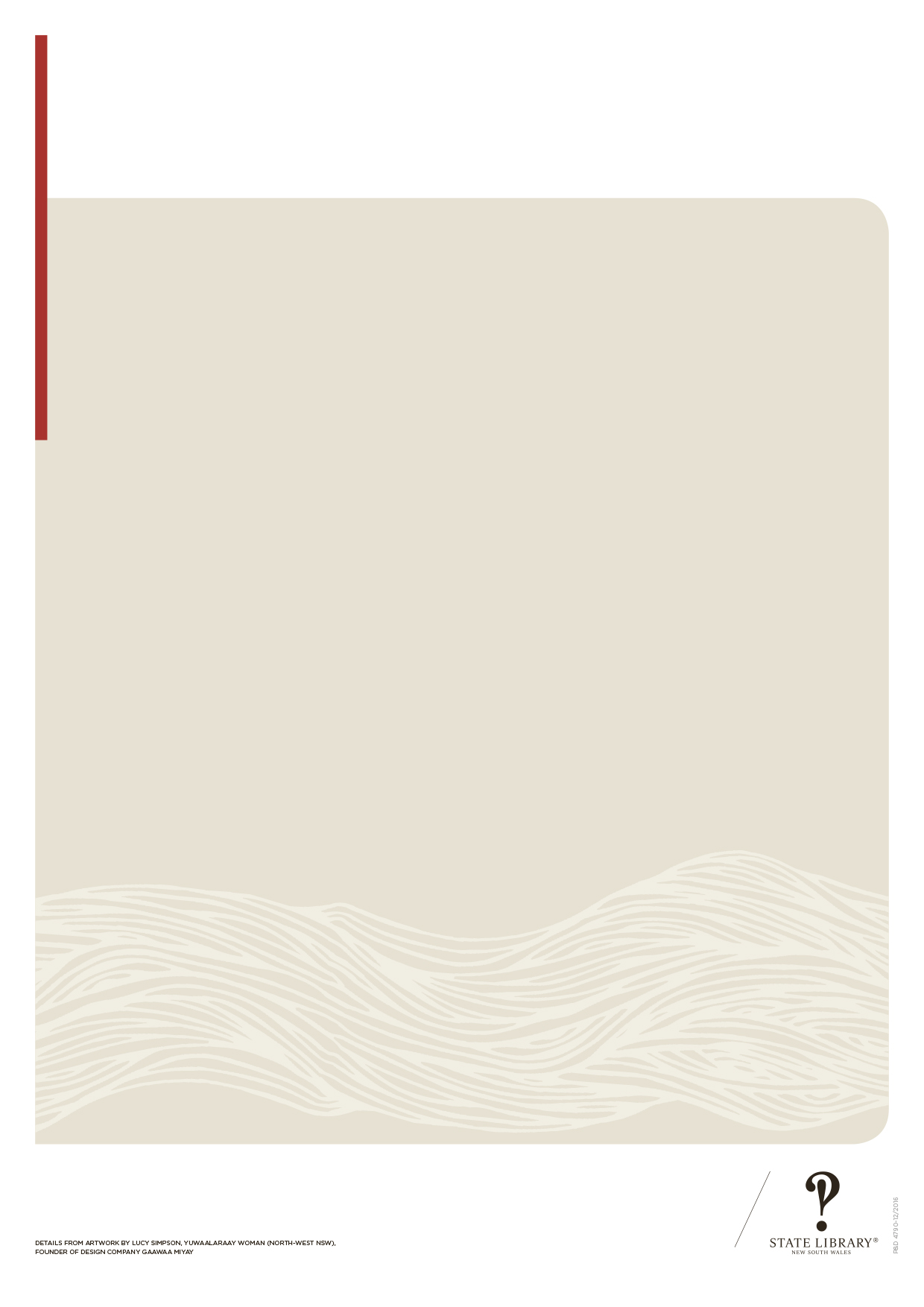 Special care noticeVisitors should be aware that this material may contain images or documentation relating to Aboriginal and 
Torres Strait Islander people who are deceased.Visitors are warned that there may be words and descriptions which may be considered sensitive 
and/or offensive in today’s contexts.